Службы спасения всегда на страже!Цель: познакомить с экстремальными службами спасения, с номерами    телефонов служб, обучить навыкам обращения за помощью в случае необходимости, умению составлять рассказ по предложенным картинкам.Задачи:Формировать представление о том, в каких случаях необходимо звонить;Формировать навыки безопасности, чувство ответственности.Научить уважительно относиться к своему здоровью и здоровью окружающих.Пополнить словарный запас.I. Вводная часть.Приветствие. Педагог читает отрывок из стихотворения С.Я. Маршака «Пожар»:Мать на рынок уходила,Дочке Лене говорила: - Печку, Леночка, не тронь.Жжётся, Леночка, огонь! Только мать сошла с крылечка, Лена села перед печкой, В щёлку красную глядит, А в печи огонь гудит. Приоткрыла дверцу Лена -Соскочил огонь с полена, Перед печкой выжег пол, Влез по скатерти на стол, Побежал по стульям с треском, Вверх пополз по занавескам, Стены дымом заволок, Лижет пол и потолок.- Ребята, скажите, что случилось с Леночкой?- Кто может помочь в данной ситуации?- А вы, знаете куда позвонить при пожаре?- Знакомы ли вы с номерами телефонов служб спасения?II. Основная часть.Педагог читает продолжение отрывка из стихотворения:Но пожарные узнали, где горит, в каком квартале. Командир сигнал даёт, и сейчас же - в миг единый -Вырываются машины. Из распахнутых ворот. Вдаль несутся с гулким звоном. Им в пути помехи нет. И сменяется зелёным. Перед ними красный свет. В ноль минут автомобили. До пожара докатили. Стали строем у ворот, подключили шланг упругий, И, раздувшись от натуги, Он забил, как пулемёт.Есть такие экстренные службы, как: скорая помощь 03, пожарная служба 01, полиция 02. Номера этих служб должны знать все люди. Работают эти люди круглосуточно, потому что в любой момент с людьми может произойти беда.   (Просмотр картинок с номерами служб спасения). Педагог рассказывает детям, в каких случаях надо звонить по этим номерам и напоминает детям, что за каждый звонок они несут ответственность, что это не игрушки.  Детям предлагаются загадки о службах спасения:   С огнем бороться мы должны, Мы смелые работники, С водою мы напарники. Мы очень людям всем нужны, так кто же мы? (Пожарники)В огонь идёт он смело, Он с пламенем знаком, Ему не надоело. Работать с огоньком. (Пожарный)Если человеку плохо, Толку нет вздыхать и охать, срочно номер набери Скорой помощи… (03)                           Если в доме вспыхнет пламя,Вряд ли справитесь вы сами,Перед тем как спорить с нимНаберите … (01)                           Если видишь преступленьеИль к нему приготовленье,Граждан защити права,Набери скорей … (02)III. Заключительная часть. Подведение итогов.Вместе с педагогом дети закрепляют полученные знания о службах спасения. Показывают, как на телефоне правильно набрать номера экстренных служб.Игра-эстафета «Кто быстрее». В этой игре ребята должны по картинкам с инструментами собрать «чемодан к выезду.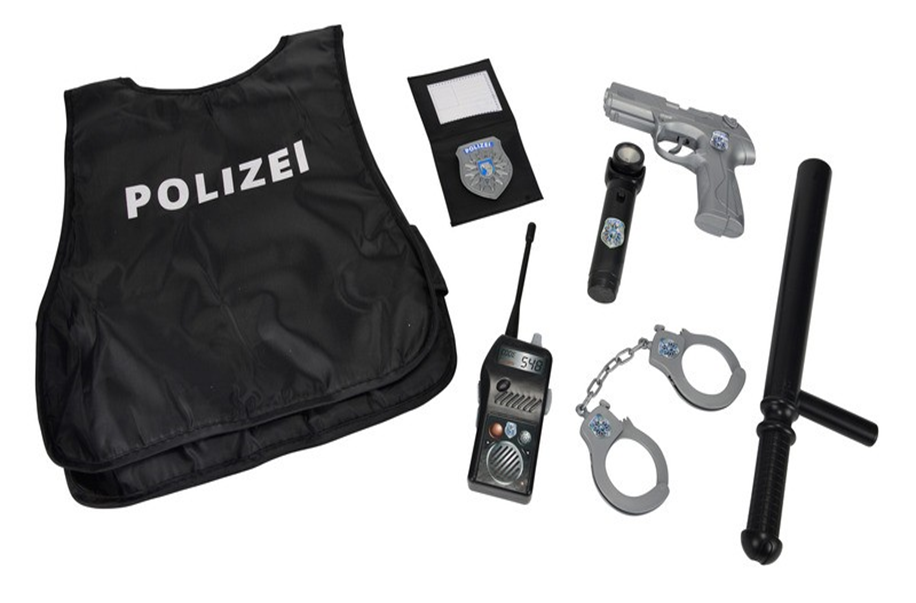 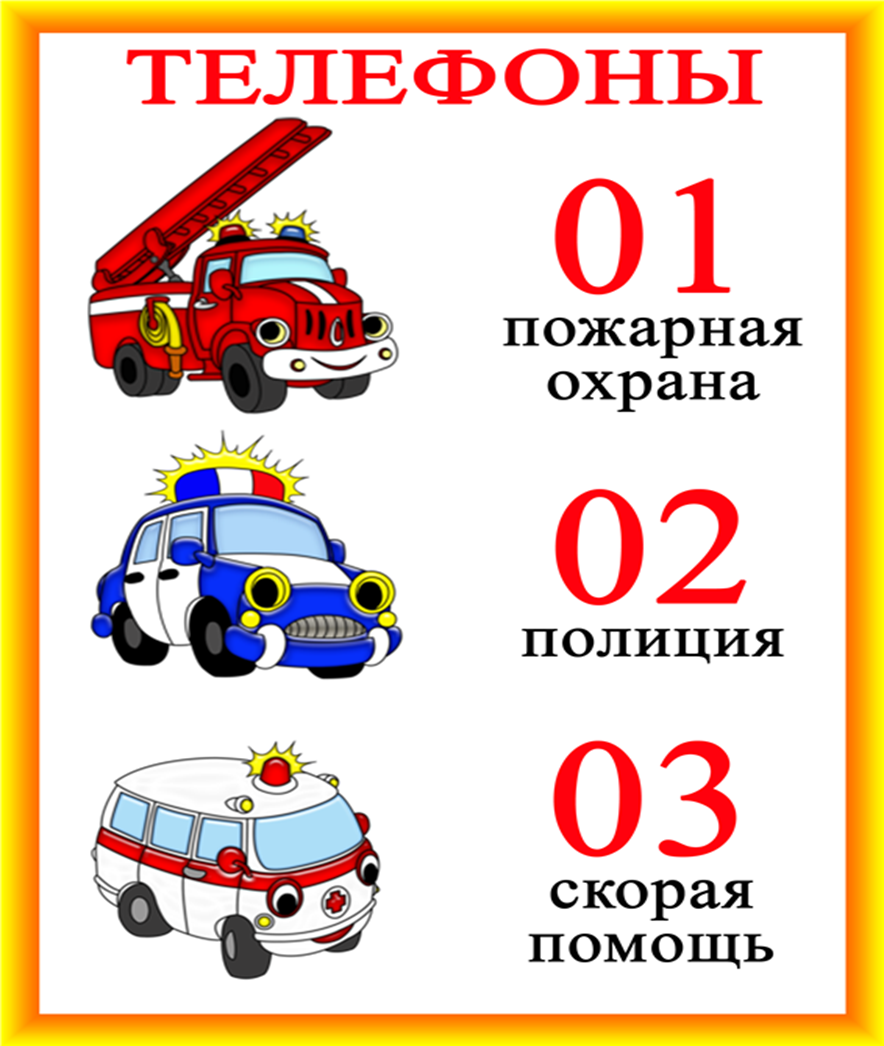 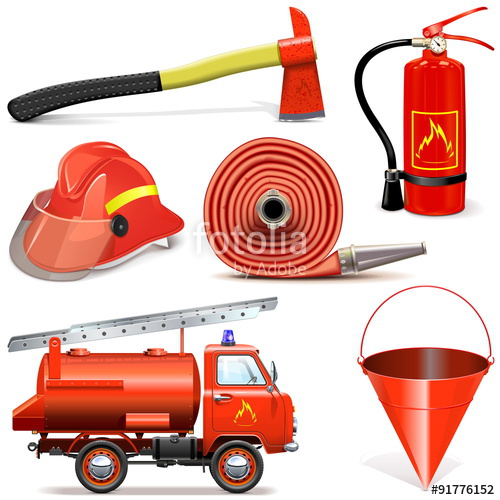 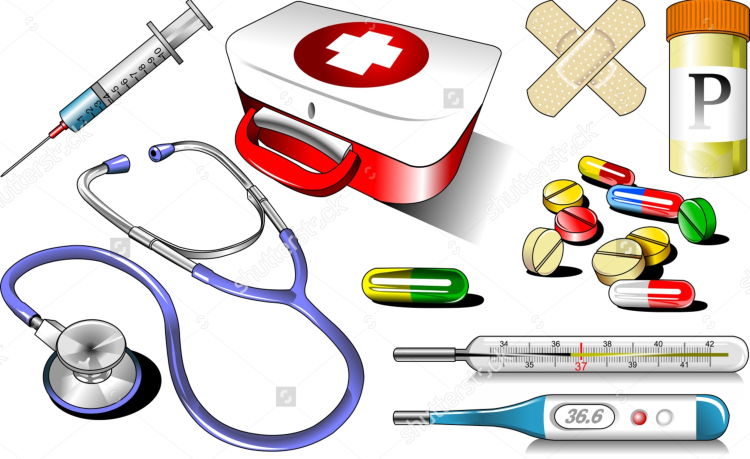 